Sponsorship Levels Platinum Horseshoe Sponsor 	$ 7,500.00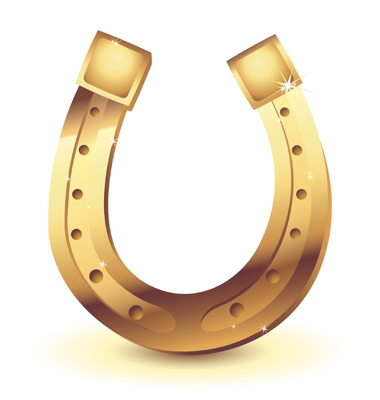 - Foursome- Event Sponsor/Centerfold or another prominent spot in Event Program- Endorsement at registration, in dinner hall, and post tournament display at Ray of Light farm. -Your Logo on our website, as well as your name listed as a sponsor in any printed promotions	- Four additional dinner ticketsGold Horseshoe Sponsor 	$ 5,000.00- Foursome- Centerfold or another prominent spot in Event Program- Endorsement at registration, in dinner hall, and post tournament display at Ray of Light farm.    -Your Logo on our website, as well as your name listed as a sponsor in any printed promotions	- Four additional dinner ticketsSilver Horseshoe Sponsor	 $ 2,500.00- Foursome- Prominent listing in Event Program. Endorsement at registration and in dinner hall. -Your Logo on our website, as well as your name listed as a sponsor in any printed promotions-Two additional dinner tickets Bronze Horseshoe Sponsor    $ 1,500.00  -Foursome-Prominent listing in event program. Endorsement at registration and in dinner hall- One additional dinner ticketCart Sponsor		$ 750.00- Two golfers-Listing in event program. Sign at bar Cocktail Sponsor 	 $ 750.00- Two golfers-Listing in event program. Sign at barFriend of Ray of Light      $ 250.00	-Listing in event program/or Beer Sponsor           Tee Sponsor   $ 100.00	  -Tee sign